lMADONAS NOVADA PAŠVALDĪBA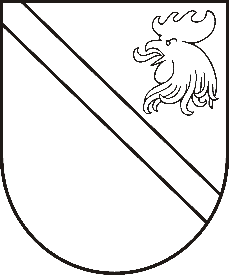 Reģ. Nr. 90000054572Saieta laukums 1, Madona, Madonas novads, LV-4801 t. 64860090, fakss 64860079, e-pasts: dome@madona.lv ___________________________________________________________________________MADONAS NOVADA PAŠVALDĪBAS DOMESLĒMUMSMadonā2018.gada 31.maijā								Nr.229									(protokols Nr.9, 34.p.)Par sporta biedrības “ Madonas Rings” iesniegumuMadonas novada pašvaldība 2018.gada 25.aprīlī ir saņēmusi sporta biedrības “ Madonas Rings” iesniegumu (reģistrēts Madonas novada pašvaldības administrācijā ar Nr.MNP /2.1.3.1./18/1434) ar lūgumu segt sporta un atpūtas bāzes “ Smeceres sils” nomas izdevumus 2018.gada 23.jūnijā no plkst.9:00 līdz 16:00, sakarā ar skrējiena “ Līgo apkārt Madonai” rīkošanu.Noklausījusies sporta darba organizatora M.Gailuma sniegto informāciju, ņemot vērā 17.05.2018. Kultūras un sporta komitejas atzinumu un 22.05.2018. Finanšu un attīstības komitejas atzinumu, atklāti balsojot: PAR – 12 (Zigfrīds Gora, Andrejs Ceļapīters, Andris Dombrovskis, Antra Gotlaufa, Artūrs Grandāns, Gunārs Ikaunieks, Valda Kļaviņa, Andris Sakne, Rihards Saulītis, Inese Strode, Aleksandrs Šrubs, Gatis Teilis), PRET – NAV,  ATTURAS – 1 (Ivars Miķelsons), Madonas novada pašvaldības dome  NOLEMJ:Atbrīvot sporta biedrību “ Madonas Rings” no sporta un atpūtas bāzes “ Smeceres sils” nomas maksas  sacensību - skrējiena “Līgo apkārt Madonai” 2018.gada 23.jūnijā organizēšanai.Domes priekšsēdētāja vietnieks					Z.Gora